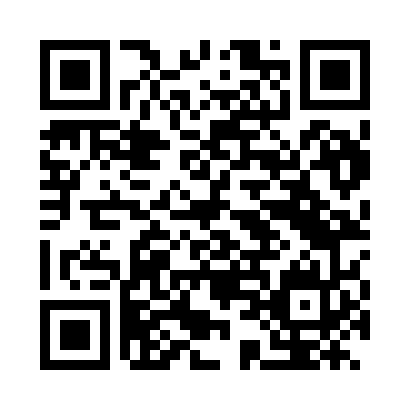 Prayer times for Albacete, Albacete, SpainMon 1 Apr 2024 - Tue 30 Apr 2024High Latitude Method: Angle Based RulePrayer Calculation Method: Muslim World LeagueAsar Calculation Method: HanafiPrayer times provided by https://www.salahtimes.comDateDayFajrSunriseDhuhrAsrMaghribIsha1Mon6:207:512:116:418:319:572Tue6:187:502:116:428:329:593Wed6:177:482:116:428:3310:004Thu6:157:472:106:438:3410:015Fri6:137:452:106:448:3510:026Sat6:117:442:106:448:3610:037Sun6:097:422:096:458:3710:058Mon6:087:412:096:458:3810:069Tue6:067:392:096:468:3910:0710Wed6:047:382:096:478:4010:0811Thu6:027:362:086:478:4110:0912Fri6:017:352:086:488:4210:1113Sat5:597:332:086:488:4310:1214Sun5:577:322:086:498:4410:1315Mon5:557:302:076:508:4510:1416Tue5:537:292:076:508:4610:1617Wed5:527:272:076:518:4710:1718Thu5:507:262:076:518:4810:1819Fri5:487:252:066:528:4910:2020Sat5:467:232:066:528:5010:2121Sun5:457:222:066:538:5110:2222Mon5:437:202:066:538:5210:2423Tue5:417:192:066:548:5310:2524Wed5:397:182:056:558:5410:2625Thu5:387:162:056:558:5510:2826Fri5:367:152:056:568:5610:2927Sat5:347:142:056:568:5710:3028Sun5:337:132:056:578:5810:3229Mon5:317:112:056:578:5910:3330Tue5:297:102:056:589:0010:34